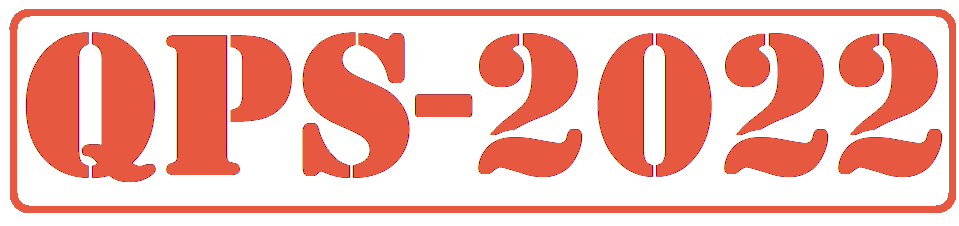 May,22-25,2022Belek- ANTALYA- TURKEYwww.qps-antalya.com/enMay,22-25,2022Belek- ANTALYA- TURKEYwww.qps-antalya.com/enAPPLICATION FORMAPPLICATION FORM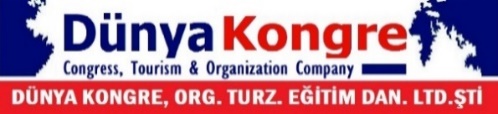 Dunya Congress, Organization, Education Tur.Co. 
Kennedy Str. .N:13/7 K.Dere-Çankaya/Ankara- TURKEYT:+90.312.419 86 50  F: +90.312.419 86 49Dunya Congress, Organization, Education Tur.Co. 
Kennedy Str. .N:13/7 K.Dere-Çankaya/Ankara- TURKEYT:+90.312.419 86 50  F: +90.312.419 86 49Dunya Congress, Organization, Education Tur.Co. 
Kennedy Str. .N:13/7 K.Dere-Çankaya/Ankara- TURKEYT:+90.312.419 86 50  F: +90.312.419 86 49Name, Surname, Title:……./……./ 20….……./……./ 20….Institution:  Address:Phone number: Fax :Fax :Fax :Fax :E-mail:Mobile:Mobile:Mobile:Mobile:Accompanying person:Age:Education and Accomodation Bundled Price Education and Accomodation Bundled Price Education and Accomodation Bundled Price Education and Accomodation Bundled Price Education and Accomodation Bundled Price Education and Accomodation Bundled Price Per PersonSingle Room                   Single Room                   Single Room                   Single Room                   3 Nights Accomodation                     3 Nights Accomodation                     650 EUROSDouble or Triple Room ( Per person)    Double or Triple Room ( Per person)    Double or Triple Room ( Per person)    Double or Triple Room ( Per person)    3 Nights Accomodation                        3 Nights Accomodation                        550 EUROSAccompanying person Accompanying person Accompanying person Accompanying person Participant without education              Participant without education              400 EUROSParticipant without accomodationParticipant without accomodationParticipant without accomodationParticipant without accomodationParticipant without accommodation    Participant without accommodation    455 EUROSONLINE ParticipationONLINE ParticipationONLINE ParticipationONLINE Participation2 day2 day150 EUROTransfer Service FeeTransfer Service FeeTransfer Service FeeTransfer Service FeeAirport - Hotel -  Airport Airport - Hotel -  Airport   80 EUROSDiscount of student and participant with paper                            Discount of student and participant with paper                            Discount of student and participant with paper                            Discount of student and participant with paper                            15 % 15 % 15 % NORMAL PARTICIPANT3 nights,4 days accommodation May, 22-25.Breakfast – May, 23-25Lunch and Dinner – May, 22-24Tea-coffee breaks – May, 23-25 Opening cocktail -  May, 22Gala night – May, 24PARTICIPANT WITH PRESENTATION                                    3 nights,4 days accommodation May, 22-25.Breakfast – May, 23-25Lunch and Dinner – May, 22-24Tea-coffee breaks – May, 23-25 Opening cocktail -  May, 22Gala night – May, 24PARTICIPANT WITH PRESENTATION                                    3 nights,4 days accommodation May, 22-25.Breakfast – May, 23-25Lunch and Dinner – May, 22-24Tea-coffee breaks – May, 23-25 Opening cocktail -  May, 22Gala night – May, 24PARTICIPANT WITHOUT ACCOMMODATIONBreakfast – May, 23-25Lunch and Dinner – May, 23-24Tea-coffee breaks – May, 23-25 Opening cocktail -  May, 22PARTICIPANT WITHOUT ACCOMMODATIONBreakfast – May, 23-25Lunch and Dinner – May, 23-24Tea-coffee breaks – May, 23-25 Opening cocktail -  May, 22ACCOMPANYING PERSON 3 nights,4 days accommodation May, 22-25.Breakfast – May, 23-25Lunch and Dinner – May, 22-24Gala night – May, 24ACCOMPANYING PERSON 3 nights,4 days accommodation May, 22-25.Breakfast – May, 23-25Lunch and Dinner – May, 22-24Gala night – May, 24Bank InformationBank InformationBank InformationBank InformationName, Surname  & SignatureName, Surname  & SignatureName, Surname  & SignatureAccount Name    :  DUNYA KONGRE ORGANIZASYON                                  TURIZM EGITIM YAY. LTD. STIBank Name          :  YAPI KREDI BANKBranch                  :  TUNALI HİLMİ BRANCH (167 )Acount No EURO= TR24-0006-7010-0000-0054-3093-84                            $  = TR86-0006-7010-0000-0054-3113-72SWIFT KOD           : YAPITRISXXXAccount Name    :  DUNYA KONGRE ORGANIZASYON                                  TURIZM EGITIM YAY. LTD. STIBank Name          :  YAPI KREDI BANKBranch                  :  TUNALI HİLMİ BRANCH (167 )Acount No EURO= TR24-0006-7010-0000-0054-3093-84                            $  = TR86-0006-7010-0000-0054-3113-72SWIFT KOD           : YAPITRISXXXAccount Name    :  DUNYA KONGRE ORGANIZASYON                                  TURIZM EGITIM YAY. LTD. STIBank Name          :  YAPI KREDI BANKBranch                  :  TUNALI HİLMİ BRANCH (167 )Acount No EURO= TR24-0006-7010-0000-0054-3093-84                            $  = TR86-0006-7010-0000-0054-3113-72SWIFT KOD           : YAPITRISXXXAccount Name    :  DUNYA KONGRE ORGANIZASYON                                  TURIZM EGITIM YAY. LTD. STIBank Name          :  YAPI KREDI BANKBranch                  :  TUNALI HİLMİ BRANCH (167 )Acount No EURO= TR24-0006-7010-0000-0054-3093-84                            $  = TR86-0006-7010-0000-0054-3113-72SWIFT KOD           : YAPITRISXXXI read the conditions above for participation of 16th  INTERNATIONAL CONGRESS ON QUALITY IN HEALTHCARE ACCREDITATION AND PATIENT SAFETY between the period of  May, 22-25, 2022 and accepted. I accept the information I have stated above is true and correct  as irrevocable.Name, Surname :
Date & Sign         :I read the conditions above for participation of 16th  INTERNATIONAL CONGRESS ON QUALITY IN HEALTHCARE ACCREDITATION AND PATIENT SAFETY between the period of  May, 22-25, 2022 and accepted. I accept the information I have stated above is true and correct  as irrevocable.Name, Surname :
Date & Sign         :I read the conditions above for participation of 16th  INTERNATIONAL CONGRESS ON QUALITY IN HEALTHCARE ACCREDITATION AND PATIENT SAFETY between the period of  May, 22-25, 2022 and accepted. I accept the information I have stated above is true and correct  as irrevocable.Name, Surname :
Date & Sign         :Application form can be cancelled with a written statement in 7 working days following that it has been signed and sent to us. In case of nonattendance without any written statement, mentioned above, 50 % of  the single room price, will be received from the corresponding person by Dunya Congress Organization Co. The exact registration process will be completed following that the bank receipt of the registration and education fees are faxed to +90.312.419.86 49 or mailed to  kayit@dunyacongress.comApplication form can be cancelled with a written statement in 7 working days following that it has been signed and sent to us. In case of nonattendance without any written statement, mentioned above, 50 % of  the single room price, will be received from the corresponding person by Dunya Congress Organization Co. The exact registration process will be completed following that the bank receipt of the registration and education fees are faxed to +90.312.419.86 49 or mailed to  kayit@dunyacongress.comApplication form can be cancelled with a written statement in 7 working days following that it has been signed and sent to us. In case of nonattendance without any written statement, mentioned above, 50 % of  the single room price, will be received from the corresponding person by Dunya Congress Organization Co. The exact registration process will be completed following that the bank receipt of the registration and education fees are faxed to +90.312.419.86 49 or mailed to  kayit@dunyacongress.comApplication form can be cancelled with a written statement in 7 working days following that it has been signed and sent to us. In case of nonattendance without any written statement, mentioned above, 50 % of  the single room price, will be received from the corresponding person by Dunya Congress Organization Co. The exact registration process will be completed following that the bank receipt of the registration and education fees are faxed to +90.312.419.86 49 or mailed to  kayit@dunyacongress.comApplication form can be cancelled with a written statement in 7 working days following that it has been signed and sent to us. In case of nonattendance without any written statement, mentioned above, 50 % of  the single room price, will be received from the corresponding person by Dunya Congress Organization Co. The exact registration process will be completed following that the bank receipt of the registration and education fees are faxed to +90.312.419.86 49 or mailed to  kayit@dunyacongress.comApplication form can be cancelled with a written statement in 7 working days following that it has been signed and sent to us. In case of nonattendance without any written statement, mentioned above, 50 % of  the single room price, will be received from the corresponding person by Dunya Congress Organization Co. The exact registration process will be completed following that the bank receipt of the registration and education fees are faxed to +90.312.419.86 49 or mailed to  kayit@dunyacongress.comApplication form can be cancelled with a written statement in 7 working days following that it has been signed and sent to us. In case of nonattendance without any written statement, mentioned above, 50 % of  the single room price, will be received from the corresponding person by Dunya Congress Organization Co. The exact registration process will be completed following that the bank receipt of the registration and education fees are faxed to +90.312.419.86 49 or mailed to  kayit@dunyacongress.comORGANISATIONORGANISATIONORGANISATIONORGANISATIONORGANISATIONORGANISATIONORGANISATIONInternational Affairs Registration and AccomodationInternational Affairs Registration and Accomodationkayit@dunyacongress.com; dunyacongress1@gmail.com  kayit@dunyacongress.com; dunyacongress1@gmail.com  kayit@dunyacongress.com; dunyacongress1@gmail.com  kayit@dunyacongress.com; dunyacongress1@gmail.com  kayit@dunyacongress.com; dunyacongress1@gmail.com  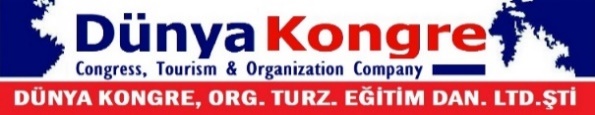 DUNYA CONGRESS ORGANISATION CO. Kennedy Str.  No: 13/7 Kavaklıdere, Ankara, Turkey  T:+90.312 419 86 50  F:+90.312 419 86 49e-mail: info@dunyacongress.com; kayit@dunyacongress.comDUNYA CONGRESS ORGANISATION CO. Kennedy Str.  No: 13/7 Kavaklıdere, Ankara, Turkey  T:+90.312 419 86 50  F:+90.312 419 86 49e-mail: info@dunyacongress.com; kayit@dunyacongress.comDUNYA CONGRESS ORGANISATION CO. Kennedy Str.  No: 13/7 Kavaklıdere, Ankara, Turkey  T:+90.312 419 86 50  F:+90.312 419 86 49e-mail: info@dunyacongress.com; kayit@dunyacongress.comDUNYA CONGRESS ORGANISATION CO. Kennedy Str.  No: 13/7 Kavaklıdere, Ankara, Turkey  T:+90.312 419 86 50  F:+90.312 419 86 49e-mail: info@dunyacongress.com; kayit@dunyacongress.comDUNYA CONGRESS ORGANISATION CO. Kennedy Str.  No: 13/7 Kavaklıdere, Ankara, Turkey  T:+90.312 419 86 50  F:+90.312 419 86 49e-mail: info@dunyacongress.com; kayit@dunyacongress.com